Додаток 20до рішення сесії міської радивід 23.12.2020 №56Інформаційна і технологічна картки адміністративної послуги «Видача копій рішень, витягів з прийнятих рішень міської ради» (шифр послуги А-1-01-01), відповідальним за надання якої є відділ сприяння діяльності депутатам Хмельницької міської радиХмельницька міська радаУправління адміністративних послуг Хмельницької міської радиМеханізм оскарження результату надання адміністративної послуги: в порядку, передбаченому чинним законодавством.Секретар міської ради								В. ДІДЕНКОВ.о. завідувача відділу сприяння діяльності депутатам				Г. ТРІЩОВА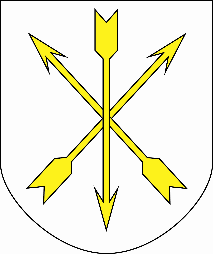 А-1-01-01ІНФОРМАЦІЙНА КАРТКАВидача копій рішень, витягів з прийнятих рішень міської ради 1. Інформація про УАПУправління адміністративних послугХмельницької міської ради; м. Хмельницький, вул. Соборна, 16. Графік прийому : понеділок, вівторок, середа: з 09.00 до 17.00 год., четвер: з 09.00 до 20.00 год., п’ятниця: з 09.00 до 16.00 год., субота: з 08.00 до 15.00 год. (без обідньої перерви)тел. 76-58-61, 70-27-91, 70-27-93, факс 76-43-41ел. пошта: cnap@khm.gov.uaсайт: cnap.khm.gov.ua2. Перелік документів, спосіб подання, умови отримання послуги:2.1 Заява.2.2. Довіреність на право представляти інтереси субʼєкта звернення в органах місцевого самоврядування, оформлена в установленому законодавством порядку (у разі звернення уповноваженого представника).Пакет документів подається адміністратору УАП або онлайн через електронний сервіс «Кабінет мешканця» в єдиній інформаційній системі міста на офіційному веб-порталі http://mycity.khm.gov.ua.3. Платність (в разі платності — розмір, порядок внесення плати, р/р)Безоплатно4. Строк надання послуги15 календарних днів5. Результат надання послугиКопія рішення, витяг з рішення міської ради6. Способи отримання відповіді, результату послугиОсобисто, засобами телемунікаційного зв’язку або за довіреністю в Управлінні адміністративних послуг, поштою.7. Нормативні акти, що регламентують надання послуги7.1 Регламент Хмельницької міської ради VII скликання.7.2 Закон України «Про адміністративні послуги».7.3. Закон України «Про звернення громадян». 